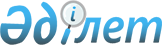 Қазақстан Республикасы Премьер-Министрінің 2004 жылғы 3 ақпандағы N 26-ө өкіміне толықтырулар енгізу туралыҚазақстан Республикасы Премьер-Министрінің 2004 жылғы 18 ақпандағы N 41-ө өкімі      "Мемлекеттік бюджет есебінен ұсталатын Қазақстан Республикасы органдарының қызметкерлеріне еңбекақы төлеу жүйесін одан әрі жетілдіру жөніндегі ұсыныстар әзірлеу үшін жұмыс тобын құру туралы" Қазақстан Республикасы Премьер-Министрінің 2004 жылғы 3 ақпандағы N 26-ө өкіміне  мынадай толықтырулар енгізілсін: 

      1-тармақта: 

      жұмыс тобының құрамына мыналар енгізілсін: Шойынбаев                  - Қазақстан Республикасы Қауіпсіздік 

Мәлік Өлмесұлы               Кеңесі Хатшылығының сектор меңгерушісі 

                             (келісім бойынша) Парусимова                 - Қазақстан Республикасы Қаржы 

Любовь Ивановна              министрлігінің Мемлекеттік органдарды 

                             қаржыландыру департаменті директорының 

                             орынбасары       Премьер-Министр 
					© 2012. Қазақстан Республикасы Әділет министрлігінің «Қазақстан Республикасының Заңнама және құқықтық ақпарат институты» ШЖҚ РМК
				